PTA Volunteer SurveyThank you for your interest in becoming a PTA volunteer!  Please fill out the following information.  Our Vice President of Volunteers will be in touch with you to coordinate volunteer opportunities.Name: _______________________________________________________________Phone Number: ______________________________________________________E-mail Address: ______________________________________________________Please note your availability on the following table:Which of the following volunteer opportunities are you interested in? (Check all that apply.)PTA Events (e.g. Literacy Night, Dances, Festivals, etc.)Grade level volunteer for _____________________ gradeClassroom volunteer for ___________________________ (teacher)Office volunteer (photocopying, organizing, etc.)Parent University volunteers (childcare, organizing, etc.)Library volunteerAt-home projects (cutting, sorting, etc.)Item donationThank you! 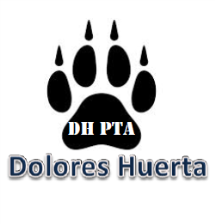 Encuesta de Voluntarios de PTA¡Gracias por su interés en ser voluntario con PTA!  Por favor complete la información al fondo.  Nuestra Vice Presidenta de Voluntarios se pondrá en contacto con usted para coordinar las oportunidades de voluntario.Nombre: _______________________________________________________________Número de Teléfono: ______________________________________________________Correo Electrónico: ______________________________________________________Por favor anote su disponibilidad en la siguiente tabla:¿Cuál de las siguientes oportunidades de voluntario le interesan? (Marque todos que correspondan.)Eventos de PTA (ej. Noche de Literatura, Bailes, Festivales, etc.)Voluntario de nivel de grado para _____________________ gradoVoluntario de salón para ______________________ (maestro/a)Voluntario de oficina (fotocopias, organizando, etc.)Voluntarios de la Universidad de Padres (cuidado de niños, organizando, etc.)Voluntario de bibliotecaProyectos en casa (cortar, organizar, etc.)Donación de objetos¡Gracias! MondayTuesdayWednesdayThursdayFridayMorningAfternoonEveningLunesMartesMiércolesJuevesViernesMañanaTardeDespués de Escuela